Town of Fenwick Island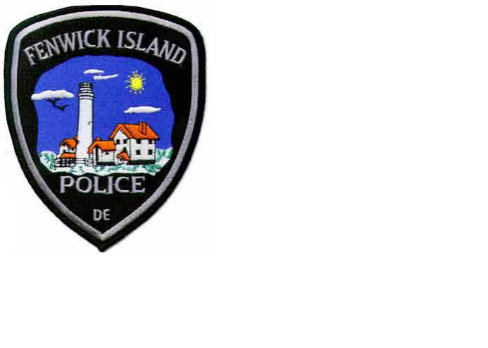 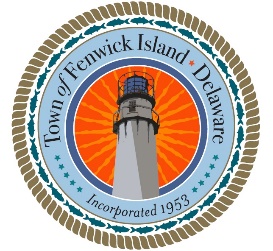 Fenwick Island Police Department800 Coastal HighwayFenwick island, DE  19944302-539-2000 – 302-539-2519 (fax)Date of Application: _____/_____/_______	Position Applied For: ______________________________________________	       Date you can begin work: _____/_____/_______PERSONAL INFORMATION
Name: ______________________________________________________________________________________________________			Last					First				MiddleAddress: ____________________________________________________________________________________________________		Number/Street					City				State		Zip Social Security Number: __________-__________-__________		Date of Birth: ________/_________/_____________Home #: (        ) _______-____________	      Work #: (        ) _______-____________	          Cell #: (        ) _______-___________Driver’s License Number: ___________________________	State Issued: __________EDUCATION INFORMATIONCircle Highest Grade Completed:			             	Do you have a high school equivalency certificate of G.E.D.     High School	    College 	Graduate 		certificate?   Yes  No     9  10  11  12        1  2  3  4	1  2  3  4MILITARY STATUSHave you served in the United States Armed Forces?   Yes  No	Honorable Discharge:    Yes  No   N/ABranch: ___________________________________________		Dates (From – To) __________________________________Veteran of the United States Armed Forces:    Yes  No	If Yes, Branch: ____________________________________________While in the military service, were you ever arrested for an offense which resulted in a trial by Deck Court or by Summary, Special or General Court Martial?   Yes  No	If Yes (using a separate sheet to record this information) give date, place, law enforcing authority or type of court or court martial, charge, and action taken for each incident.Are you presently a member of the U.S. Reserve or National or State Guard organization?   Yes  NoIf Yes, complete the following:Grade and Service No. _______________________	Service and Component: ____________________________________________Organization & Station or Unit & Location: ________________________________________________________________________Active, Inactive, Standby: ______________________________________________________________________________________Indicate Reserve Obligation, if any: ______________________________________________________________________________GENERAL BACKGROUND INFORMATIONDo you have any pending charges against you?   Yes  No		If Yes, charges: _____________________________________Felony ____________________	Misdemeanor ___________________Have you ever been convicted of a misdemeanor or felony?   Yes  NoIf Yes, give details: ___________________________________________________________________________________________EMPLOYMENT AND VOLUNTEER EXPERIENCEAre you employed now?   Yes  No		May we contact your present employer?   Yes  NoDo you have any pending applications with any other police, fire, or protective agency?   Yes  NoIf Yes, supply department name, date applied, and status: _____________________________________________________________________________________________________________________________________________________________________________________________________________________________________________________________________________________Do you have any pending applications with any other employer?   Yes  NoIf Yes, give details: ___________________________________________________________________________________________________________________________________________________________________________________________________________________________________________________________________________________________________________________Using a section for each position, describe in detail all work experience beginning with your most recent employment.School Name and LocationDates AttendedFrom / ToDate GraduatedDegrees Awarded(BA, MS, PhD)Major/MinorCredit Hours EarnedHigh School or G.E.D.College or UniversityGraduate SchoolOther Education (Trade or Business)Are you taking courses now?Yes  NoAre you taking courses now?Yes  NoSchool Name and Location:School Name and Location:Course(s):Course(s):Language(s) other than English:Speak    Read   WriteLanguage(s) other than English:Speak    Read   WriteLanguage(s) other than English:Speak    Read   WriteLanguage(s) other than English:Speak    Read   WriteLanguage(s) other than English:Speak    Read   WriteLanguage(s) other than English:Speak    Read   WriteList technical/professional licenses or certificates of training:_________________________________________________________________________________________________________List office machines, factory equipment, vehicles, and other machinery that you can operate:_________________________________________________________________________________________________________List technical/professional licenses or certificates of training:_________________________________________________________________________________________________________List office machines, factory equipment, vehicles, and other machinery that you can operate:_________________________________________________________________________________________________________List technical/professional licenses or certificates of training:_________________________________________________________________________________________________________List office machines, factory equipment, vehicles, and other machinery that you can operate:_________________________________________________________________________________________________________List technical/professional licenses or certificates of training:_________________________________________________________________________________________________________List office machines, factory equipment, vehicles, and other machinery that you can operate:_________________________________________________________________________________________________________List technical/professional licenses or certificates of training:_________________________________________________________________________________________________________List office machines, factory equipment, vehicles, and other machinery that you can operate:_________________________________________________________________________________________________________List technical/professional licenses or certificates of training:_________________________________________________________________________________________________________List office machines, factory equipment, vehicles, and other machinery that you can operate:_________________________________________________________________________________________________________Job Title:Supervisor:Supervisor:Phone #:Employer:Address:Address:City, State, Zip:Dates Employed (month/year)Begin:                        End:# Supervised by You:Hours per Week: ________  Full-Time  Part-Time  VolunteerHours per Week: ________  Full-Time  Part-Time  VolunteerReason for Leaving:Reason for Leaving:Special Skills:Special Skills:Special Skills:Special Skills:Job Duties (be specific):Job Duties (be specific):Job Duties (be specific):Job Duties (be specific):Job Title:Supervisor:Supervisor:Phone #:Employer:Address:Address:City, State, Zip:Dates Employed (month/year)Begin:                        End:# Supervised by You:Hours per Week: ________  Full-Time  Part-Time  VolunteerHours per Week: ________  Full-Time  Part-Time  VolunteerReason for Leaving:Reason for Leaving:Special Skills:Special Skills:Special Skills:Special Skills:Job Duties (be specific):Job Duties (be specific):Job Duties (be specific):Job Duties (be specific):Job Title:Supervisor:Supervisor:Phone #:Employer:Address:Address:City, State, Zip:Dates Employed (month/year)Begin:                        End:# Supervised by You:Hours per Week: ________  Full-Time  Part-Time  VolunteerHours per Week: ________  Full-Time  Part-Time  VolunteerReason for Leaving:Reason for Leaving:Special Skills:Special Skills:Special Skills:Special Skills: